TENTE DESPERTAR PARA UMA NOVA REALIDADE...DEPOIS DA VIDAA GENTESE ENCONTRANOVAMENTEPEÇA TEATRAL DEJORGE GOMES DE OLIVEIRAGÊNERO: COMÉDIA DRAMÁTICARIO DE JANEIRO, RJ, 1984.DEPOIS DA VIDAA GENTESE ENCONTRANOVAMENTEPEÇA TEATRAL DE: JORGE GOMES DE OLIVEIRA.ANO: 1984GÊNERO: COMÉDIA DRAMÁTICA DIVIDIDA EM TRES ATOS.REGISTRO NA BIBLIOTECA NACIONAL, RJ, SOB O Nº 33.155____________________________________________________________SINOPSEEm um ano qualquer, véspera de ano novo, uma crise mundial provoca transformações na vida de dois casais:
NO PRIMEIRO ATO: A história de OTÁVIO e WANDA – Ele, um escritor preocupado em terminar seu mais novo romance – Ela, preocupada com as comemorações do Réveillon.NO SEGUNDO ATO: A História de CRISTOVÃO e ALICE – Ele, um jovem arquiteto preocupado com a construção de seu abrigo anti apocalipse – Ela, preocupada em revelar-lhe um grande segredo: Está grávida e com Leucemia.NO TERCEIRO ATO: Após o apocalipse eles já não se preocupam com mais nada, não precisam mais usar suas identidades -  estão mortos – São espíritos – Estão em outro plano.
Absolvidos no Juízo Final, recomeçam suas vidas após a “Vida”.SÍNTESE“DEPOIS DA VIDA A GENTE SE ENCONTRA NOVAMENTE” tem duas preocupações básicas no texto: Uma, fazer uma análise do perigo constante de estarmos diante da possibilidade do final de tudo e as proporções psicológicas que estas possam causar na vida de pessoas comuns;A outra, uma reflexão séria através da sátira, da perspectiva da existência de uma outra vida, de um outro mundo após a morte física, culminando em seu final com uma passagem lírica e poética sobre a importância do amor em qualquer mundo ou estágio espiritual.CENÁRIOSNO PRIMEIRO ATO: Um quarto esquecido de uma casa qualquer, contendo apenas mesinha velha, uma máquina de escrever, alguns papéis e uma garrafa de “Voga”.NO SEGUNDO ATO: Um porão de uma casa qualquer, contendo cordas, latas de alimentos, garrafas de água, leiteira, roupas, etc...NO TERCEIRO ATO: Palco nu...
                                 Ilusão do Infinito...DETALHES A CRITÉRIO DA DIREÇÃO E PRODUÇÃO DO ESPETÁCULO.PERSONAGENSNO PRIMEIRO ATO: WANDA e OTÁVIONO SEGUNDO ATO: ALICE e CRISTOVÃONO TERCEIRO ATO: AS QUATRO PERSONAGENS SEM IDENTIDADE.DEPOIS DA VIDAA GENTE SE ENCONTRANOVAMENTE1º ATO____________________________________________________________((EFEITO DE ILUMINAÇÃO ESCURECIDO))“OTÁVIO está sentado à mesa. Olha fixamente para o monitor do computador. Os olhos não piscam, a face não se transforma, nada se modifica”.((A MESA ESTARÁ POSICIONADA DO LADO ESQUERDO – VISÃO DO PÚBLICO))VOZ DE WANDA (EM OFF)AMOR... JÁ É TARDE, VEM DORMIR !!!

OTÁVIOJÁ VOU... (BAIXINHO)JÁ VOU... (MAIS ALTO)JÁ VOU (GRITANDO)“OTÁVIO começa a digitar com fúria, suas batidas no teclado são tão fortes quanto suas batidas cardíacas”.“OTÁVIO levanta-se, percorre o espaço cênico com bastante velocidade, serve-se de uma dose de vodca, pura, sem acompanhamento – Pega um livro qualquer, escolhe uma página qualquer – Lê, relê, não satisfaz – atira o livro longe – Senta-se à mesa”.“OTÁVIO observa o computador, fixa os olhos nele, mostra-se impaciente, cada vez mais indeciso”.((BLACKOUT))((EFEITO DE ILUMINAÇÃO CLAREANDO TOTALMENTE O ESPAÇO CÊNICO))“OTÁVIO está inerte, debruçado sobre o computador, não se escuta nenhum ruído, apenas sua respiração é alta, ofegante, um sono profundo – o que restou do cansaço”.“WANDA entra em cena vestida por uma camisola, observa OTÁVIO debruçado no computador – Caminha até ele, alisa seus cabelos, o chama baixinho, com receio de assustá-lo”.WANDAOTÁVIO... OTÁVIO...“OTÁVIO levanta a cabeça lentamente, quase sem sentir, olha para o computador, fixa os olhos em WANDA – Um sorriso cansado”.OTÁVIOPUXA, JÁ AMANHECEU ??? (PAUSA) O TEMPO VOOU, AS HORAS PASSARAM COMO SE FOSSE UM PASSE DE MÁGICA.WANDAVOCÊ NEM NOTOU... O RELÓGIO PRA VOCÊ NEM EXISTE, HÁ DOIS MESES ESTÁ PREOCUPADO EM TERMINAR ESTE LIVRO, SESSENTA DIAS QUE NÃO EXISTE MAIS NADA PRA VOCÊ, ALÉM DO COMPUTADOR E DE SUAS IDÉIAS FIXAS.OTÁVIOEM ALGUNS MOMENTOS ATÉ ME ESQUECI DE VOCÊ, NÃO É MESMO ? TE MAGOEI, WANDA ?

WANDANÃO !!! O MEU AMOR POR VOCÊ ME FAZ COMPREENDER TODAS AS SUAS LOUCURAS. (BEIJANDO SUAVEMENTE OS LÁBIOS DE OTÁVIO) VOU ME ARRUMAR, IREI ATÉ A PADARIA COMPRAR LEITE E PÃO, VOLTO JÁ.“WANDA sai de cena – OTÁVIO a observa – coloca uma das mãos na cabeça – levanta-se, observa a vodca, mas não se aproxima – Senta-se outra vez e começa a digitar – O tempo passa mais uma vez”.“WANDA entra em cena, dessa vez vestida por um short e uma frente única segurando uma xícara de café”.WANDA(APROXIMANDO-SE DE OTÁVIO) UM CAFÉZINHO ?OTÁVIOBOA IDÉIA...WANDAOTÁVIO, VOCÊ SABE QUE DIA É HOJE ?OTÁVIO(TOMANDO CAFÉ)CLARO QUE SEI... TRINTA E UM DE DEZEMBRO...WANDA(PEGANDO A XÍCARA) POIS É MEU AMOR, HOJE É O ÚLTIMO DIA DO ANO, AMANHÃ ENTRAREMOS EM UM NOVO ANO... VÊ SE LARGA UM POUQUINHO A MERDA DESTE LIVRO E VAMOS PENSAR NAS COMEMORAÇÕES DE HOJE A NOITE. AINDA NÃO DECIDIMOS ONDE PASSAREMOS O REVEILLÓN.OTÁVIOVOCÊ ESTÁ PREOCUPADA COM ISSO, WANDA ?E A CRISE MUNDIAL ?VOCÊ ESQUECEU QUE HOJE A NOITE TERMINA O PRAZO QUE AS GRANDES POTÊNCIAS SE DERAM PARA CHEGAREM A UM ACORDO DE PAZ ?WANDAMEU AMOR, TUDO SE RESOLVERÁ, AS PESSOAS ESTÃO NAS RUAS, COMEMORANDO POR ANTECIPAÇÃO UM NOVO ANO QUE SE INICIA... VOCÊ PRETENDE FICAR ENTRANHADO NESTE QUARTO VAZIO ESCREVENDO SEU LIVRO ?OTÁVIOCOMEMORANDO É ??? (SORRINDO) COMO SE ENCHER O ESCÓRNEO ADIANTASSE ALGUMA COISA. “OTÁVIO levanta-se, caminha, serve-se de vodca”.WANDAPRESTE ATENÇÃO QUERIDO, SE ACONTECER REALMENTEO QUE VOCÊ ESPERA QUE ACONTEÇA, NÃO EXISTIRÁ NINGUÉM PARA LER O SEU LIVRO.OTÁVIO(IRRITADO) MAS CUMPRI MINHA OBRIGAÇÃO COM A HUMANIDADE... SEMPRE ME COBREI ISSO, NUNCA TIVE A CORAGEM DE SENTAR O RABO NA MERDA DESSA CADEIRA E DEIXAR PASSAR DA MENTE PARA OS DEDOS TODAS AS MINHAS EMOÇÕES E INQUIETAÇÕES VIVIDAS NESTES ANOS DA MINHA EXISTÊNCIA.WANDA, ENTENDA UMA COISA: TUDO QUE ESTÁ ESCRITO NESTE COMPUTADOR É A NARRATIVA DA MINHA VIDA, SÃO TODAS AS LOUCURAS SADIAS OU NEURÓTICAS QUE PASSEI, TODOS OS MEUS SONHOS, OS MEUS IDEAIS... TODAS AS EVOLUÇÕES QUE VI O MUNDO SOFRER... SÃO TODAS AS DESTRUIÇÕES, ÍNTIMAS OU EXTERNAS... SOU EU MESMO !WANDAE EU ??? SERÁ QUE VOCÊ NÃO ENTENDE QUE SE REALMENTE FOR ESTE O MEU ÚLTIMO DIA DE VIDA QUERO APROVEITAR O MÁXIMO QUE TENHO DIREITO?
QUERO SAIR ÀS RUAS E ABRAÇAR TODO MUNDO, BEBER, CANTAR, DANÇAR... JÁ QUE OS HOMENS NÃO SE UNIRAM PARA VIVER, QUE SE UNAM PRA MORRER!OTÁVIOÉ UMA FILOSOFIA BASTANTE GENEROSA MAIS PROFUNDAMENTE IRREAL. NA HORA DO TERROR, TODOS ESQUECERÃO ESTA UNIÃO, CORRERÃO PELAS RUAS GRITANDO O NOME DE SEUS PAIS, FILHOS, AMIGOS... QUEM SABE ATÉ O NOME DE SEU PAÍS... CORRERÃO PRA LUGAR NENHUM, VIVERÃO SEU ÚLTIMO MINUTO DE VIDA COM A FALSA ILUSÃO QUE ESTARÃO ENCONTRANDO ALGUMA MIGALHA DE SOBREVIVÊNCIA. ELES NÃO TERÃO CORAGEM NEM DE OLHAR PARA CIMA, SENTIRÃO O CHÃO EXPLODINDO DEBAIXO DOS SEUS SAPATOS, TUDO ESTARÁ ARDENDO, E VOCÊ ? NA CERTA JÁ TERÃO PISADO EM VOCÊ...((SILÊNCIO TOTAL))“WANDA aproxima-se de OTÁVIO e o abraça com ternura”.WANDASEU BOBO, ELES ENTRARÃO NUM ACORDO, VOCÊ VAI VER... (SORRI) VOCÊ VAI ATÉ PODER PREPARAR O SEU LIVRO COM MAIS CALMA.OTÁVIOE SE NÃO ACONTECER, WANDA?WANDAAÍ QUERO MORRER ABRAÇADINHA COM VOCÊ, NA CAMA, FAZENDO AMOR... SE ESSE GLOBO TERRESTRE EXPLODIR BEM NA HORA DO NOSSO PRAZER, PELO MENOS TEREMOS A SENSAÇÃO DE ESTARMOS MORRENDO EM PLENO ÊXTASE.OTÁVIO(OLHANDO-A FIXAMENTE) SÃO DUAS COISAS QUE NÃO SE RELACIONAM... UMA TEM A GRANDIOSIDADE DE GERAR VIDAS, A OUTRA, AS DESTRÓI... (PAUSA)PRECISO TOMAR UM BANHO, REFRESCAR UM POUCO A CABEÇA E DEPOIS CONTINUAR A ESCREVER O LIVRO.“OTÁVIO beija suavemente a testa de WANDA – Sai de cena”.“WANDA fica estática, parece recordar as palavras de OTÁVIO – amargas mas verdadeiras”.“WANDA caminha até o computador – vê uma folha de papel ao lado – observa a folha”.WANDA(LENDO ALTO) “... E ELA APARECEU NA MINHA FRENTE, DE CAMISOLA TRANSPARENTE, ERA O DIA DE NOSSA LUA DE MEL... SEU CORPO, ESCONDIDO ATRÁS DAQUELE TECIDO FINO ME COLOCAVA NA CABEÇA UM DOCE MISTÉRIO... ELA SE APROXIMOU, SEUS OLHOS TÃO LINDOS FIXAVAM OS MEUS E OS MEUS, MAIS SALIENTES, DESCORTINAVAM TODAS AS CURVAS, TODOS OS RELEVOS E SENTIDOS. ELA ME DESPIU, EU A DESPI... NOS AMONTOAMOS EM PAIXÃO E FELICIDADE. ELA BEIJOU-ME, EU A BEIJEI O CORPO INTEIRO... SENTIA SEU CORPO QUENTE, FEBRIL DE AMOR... UM SUAVE PERFUME SE ESPALHOU POR TODO O QUARTO, POR TODA A NOSSA VIDA... ERA O AROMA DO NOSSO AMOR...” JAMAIS IMAGINEI QUE O NOSSO AMOR SERIA UM CAPÍTULO DE SEU LIVRO.“WANDA caminha sorridente, feliz, se sentindo importante, tão importante quanto os momentos descritos no livro de OTÁVIO – Para ela, a consagração máxima da importância do amor em sua vida”.“WANDA alisa seu próprio rosto, seus seios, sua barriga, suas pernas – se satisfaz solitariamente”.“OTÁVIO entra em cena vestido por outra roupa”.WANDALI O INÍCIO DE UM CAPÍTULO DEDICADO AO NOSSO AMOR... COMO PODE DESCREVÊ-LO TÃO BEM ?OTÁVIONÃO FOI DIFÍCIL... FOI UM MOMENTO LINDO QUE VIVO ATÉ HOJE.WANDA(ABRAÇANDO-O) VOCÊ É UM GENIOZINHO, ATÉ MEIO ENLOUQUECIDO PARA TERMINAR SUA OBRA-PRIMA, MAS NÃO DEIXA DE SER MEU GENIOZINHO...OTÁVIO(SENTANDO-SE A MESA) O PIOR É SE O FIM REAL VIER ANTES DO FINAL DO MEU LIVRO... QUEM SABE EU TENHA SORTE E ELES NÃO ACABEM JUNTOS ?WANDATENHO UMA FÉ MUITO GRANDE QUE HOJE TEREMOS UM FINAL FELIZ. O ANO QUE VEM SERÁ MEU ÚLTIMO ANO DE FACULDADE, DEPOIS VOU ME ENTREGAR DE CORPO E ALMA AO TRABALHO, À MINHAS REALIZAÇÕES PROFISSIONAIS. ESTÁ VENDO ? NÃO É SÓ VOCÊ QUE DEPENDE DESSE ACORDO ENTRE AS NAÇÕES.OTÁVIO(DIGITANDO) EU SEI AMOR, SEI QUE NÃO SOMOS OS ÚNICOS INTERESSADOS NA PRESERVAÇÃO DA ESPÉCIE. LEMBRE-SE, AINDA FAZEMOS PARTE DE UM PAÍS DO TERCEIRO MUNDO, QUE NEM SEQUER REPRESENTA UMA AMEAÇA... COMO É CHATO PRA NÓS, FICARMOS ESPERANDO OS ACONTECIMENTOS DE BRAÇOS CRUZADOS PORQUE ESTAMOS IMPOSSIBILITADOS DE FAZER QUALQUER COISA.WANDAESPERO QUE ESTA NUVEM AMEAÇADORA DE TERROR PASSE LOGO E POSSAMOS, NOVAMENTE, VIVERMOS EM PAZ.OTÁVIO(DIGITANDO) VIVERMOS EM PAZ ? VOCÊ SABE HÁ QUANTOS ANOS ESTAMOS VIVENDO ESSA CRISE ? NÃO ÉRAMOS NEM NASCIDOS E A CRISE MUNDIAL JÁ HAVIA SE ESTABELECIDO.WANDA(ABRAÇANDO-O COM CARINHO) MAS O QUE É ISSO, AMORZINHO ? VOCÊ SEMPRE FOI TÃO OTIMISTA.OTÁVIOQUE NADA... (APONTANDO PARA O PRÓPRIO COLO) SENTA AQUI...“WANDA senta-se no colo de OTÁVIO”.OTÁVIOVOCÊ É QUEM SEMPRE FOI A OTIMISTA, VOCÊ ME FEZ CRESCER, ME SENTIR MAIS HUMANO, ENXERGAR A VIDA COM CORES MAIS VIBRANTES... VOCÊ SEMPRE ME FEZ ENXERGAR DETALHES DA NATUREZA... AS CRIANÇAS... ME FEZ, ENFIM, ENCONTRAR POESIA EM PLENA CRISE MUNDIAL. DEVO PARTE DE MINHA EXISTÊNCIA A VOCÊ, MEU AMOR...“WANDA beija suavemente os lábios de OTÁVIO e levanta-se”.WANDASINTO INFORMA-LO MEU NOBRE ESCRITOR, MAS SUAS PALAVRAS ME SOAM COMO O DESABAFO DE UM POBRE MORIMBUNDO A ESPERA DE EXTREMUNÇÃO.“OTÁVIO dá uma sonora gargalhada – levanta-se – serve-se de vodca”.OTÁVIOTODA A HUMANIDADE ESTÁ COM O PÉ NA COVA, MEU AMOR !WANDA(SÉRIA) CREIO QUE ESTE É UM PROBLEMA MUITO SÉRIO PARA VOCÊ FICAR FAZENDO PIADINHA.OTÁVIODESCULPA, MAS TAMBÉM PRECISO DESINTOXICAR, TENHO QUE EXTRAPOLAR DE ALGUMA FORMA ESSE MODO INTERMINÁVEL DE ESTAR VIVENCIANDO ESSE DIA 31 DE DEZEMBRO.WANDAONDE PASSAREMOS O REVEILLÓN ?OTÁVIOQUE TAL NO CEMITÉRIO ? ASSIM JÁ FICAREMOS AO LADO NOS NOSSOS COMPANHEIROS DO FUTURO ! (PAUSA/MEIGO) FELIZES SÃO AQUELES QUE NÃO PRESENCIARÃO O FIM.WANDAACHO QUE VOCÊ AINDA NÃO ENTENDEU QUE NÃO ESTOU A FIM DE BRINCAR COM ESSA SITUAÇÃO.OTÁVIOISSO TUDO É MEDO, WANDA ! MEDO DE PERDER VOCÊ, PERDER ESTA CASA, OS MEUS OBJETOS, O MEU PAÍS... O MEU MUNDO. TEM GENTE QUE PASSA DEZ, VINTE, TRINTA ANOS DE SUAS VIDAS TENTANDO CONSTRUIR ALGUMA COISA... DE REPENTE, NAÇÕES EGOÍSTAS RESOLVEM ACABAR COM TUDO E OS POBRES COITADOS, QUE NÃO TEM CAPACIDADE DE REAÇÃO É QUE SERÃO SACRIFICADOS. POR QUE NÃO PLANTARAM ÁRVORES FRUTÍFERAS NO LUGAR DE TANTAS OGIVAS NUCLEARES ? SERIA UMA GUERRA TÃO MELHOR... JOGARÍAMOS MAÇAS, PERAS, LARANJAS, UNS NOS OUTROS... (PAUSA/REFLEXÃO) QUAL O MISERÁVEL DESTA CIDADE QUE NÃO GOSTARIAM QUE LHE JOGASSEM UMA FRUTA DESSAS EM CIMA ?WANDA(SENTANDO-SE NO CHÃO) VOCÊ SEM RAZÃO, SE ELES SE PREOCUPARAM TANTO COM A DEFESA DOS SEUS PAÍSES É PORQUE SEMPRE PENSARAM EM DESTRUIÇÃO... O PIOR, É QUE DESSA VEZ TODOS SERÃO PERDEDORES, NÃO HAVERÁ UM SOBREVIVENTE SEQUER... (PAUSA/REFLEXÃO) EU AINDA PREFIRO ACREDITAR QUE NÃO TERÃO CORAGEM.OTÁVIOHá ESTA HORA ELES JÁ DEVEM ESTAR FRENÉTICOS, ANSIOSOS, UNS ESPERANDO PELA RESPOSTA DE OUTROS... SUAS MENTES ESTÃO VOLTADAS APENAS PARA SUAS NAÇÕES... JÁ DEVEM ESTAR ATÉ FAZENDO PRONUNCIAMENTOS ÀS SUAS RESPECTIVAS NAÇÕES DESEJANDO UMA BOA MORTE E PEDINDO PERDÃO PORQUE NÃO PUDERAM EVITAR O PIOR... O FIM É IRREVERSÍVEL.WANDAMAS O FIM NÃO PODE SER AGORA, OTÁVIO ! (LEVANTANDO-SE E ABRAÇANDO OTÁVIO) O FIM NÃO PODE SER ANTES DO REVEILLÓN, ANTES QUE EU VÁ AO CABELEREIRO. ANTES QUE EU LIMPE A CASA... (ALUCINADA) ANTES QUE EU FAÇA AS COMPRAS DO MÊS, ANTES QUE EU ME DESPEÇA DOS AMIGOS... (PAUSA) ANTES QUE EU FAÇA AMOR COM VOCÊ PELA ÚLTIMA VEZ.OTÁVIOCALMA, WANDA !WANDA(AFASTANDO-SE) QUE CALMA, OTÁVIO ! A TUA ANÁLISE SOBRE TODA ESSA SITUAÇÃO EM QUE ESTAMOS VIVENDO, ME DEIXA INDEFESA.QUE DIABO !!! O QUE VOCÊ ESTÁ QUERENDO FAZER COM A MINHA CABEÇA ?OTÁVIOESTOU APENAS QUERENDO QUE VOCÊ ENCARE A REALIDADE DE FRENTE. NÃO PENSE QUE TUDO ISSO SEJAM MERAS SUPOSIÇÕES PORQUE NÃO SÃO.WANDA(GRITANDO) EU SEI... ESTÁ PENSANDO QUE SOU IGNORANTE ?OTÁVIO(GRITANDO) GRITANDO DESSE JEITO VOCÊ ESTÁ PARECENDO MAIS UMA LOUCA !WANDALOUCO É VOCÊ... (ACERTA UM TAPA NO ROSTO DE OTÁVIO)OTÁVIO(INSTANTÂNEO) WANDA, MAS O QUE É ISSO ? VOCÊ ME DEU UMA PORRADA NA CARA... ESTÁ PENSANDO QUE SOU O QUÊ ? UM DAQUELES LÍDERES MUNDIAIS? SOU BRASILEIRO, ENTENDEU ? BRASILEIRO !!!ESTOU TÃO IMPOTENTE QUANTO VOCÊ.WANDAENTENDA UMA COISA VOCÊ... QUASE lhe ARRANQUEI UM PEDAÇO DA FACE PORQUE ESTÃO QUERENDO ARRANCAR UM PEDAÇO DE MIM...OTÁVIO(ENÉRGICO) ESSE TEU PEDAÇO É O MEU TAMBÉM, ACONTECE QUE ELES QUEREM TODAS AS FATIAS DA NOSSA VIDA... NÃO É PORQUE PESSOAS TOMAM ESSAS ATITUDES, SE DESESPERAM, ENLOUQUECEM, QUE ELES DESISTIRÃO DO PODER.“WANDA aproxima-se de OTÁVIO e o abraça”.WANDAME PERDOE, AMOR... TE MACHUGUEI ?OTÁVIOIMAGINA... NÃO FOI NADA, ME FEZ CÓCEGAS NO MAXILAR...WANDAISSO NUNCA ACONTECEU ENTRE NÓS, MAS TAMBÉM ESTA MALDITA CRISE NUNCA CHEGOU A SER TÃO GRAVE.OTÁVIOENTÃO VAMOS COMEÇAR A NOSSA GUERRA PARTICULAR ? VAMOS NOS AGREDIR, QUEBRAR A CASA INTEIRA, QUEM SABE ATÉ NOS MATAR ANTES MESMO QUE O APOCALYPSE NOS MATE ?WANDAVOCÊ TAMBÉM GOSTA DE PROVOCAR, ESTÁ VENDO QUE ESTOU NERVOSA, COM MEDO E MESMO ASSIM FICA ME ASSUSTANDO...OTÁVIOESTÁ BEM, ESTÁ BEM... VAMOS MUDAR DE ASSUNTO... ONDE ESTÁ O RÁDIO ?WANDAE PARA QUÊ VOCÊ QUER UMA RÁDIO AGORA ?OTÁVIOORA, PARA OUVIR AS NOTÍCIAS, SABER DOS ACONTECIMENTOS OU VOCÊ ACHA QUE FICAREI ESPERANDO A MORTE CHEGAR SEM AO MENOS SER AVISADO ?WANDAO RÁDIO ESTÁ SEM PILHA, JOGUEI AS PILHAS NA PRIVADA...OTÁVIOMAIS VOCÊ DEU A DESCARGA ?WANDANÃO LEMBRO, MAS AS PILHAS DEVEM TER DESCARREGADO...OTÁVIOE A TELEVISÃO ???
WANDAESCUTE UMA COISA, OTÁVIO... ESTAMOS PROIBIDOS DE SABER QUALQUER COISA SOBRE ESSE POSSÍVEL HOLOCAUSTO, ENTENDEU ? NADA CONSEGUIRÁ ESTRAGAR O MEU REVEILLÓN.OTÁVIOWANDA, SE VOCÊ CONSTINUAR NERVOSA DESSE JEITO SEREI OBRIGADO A LHE DAR ALGUNS SEDATIVOS... ONDE ESTÁ AQUELA MULHER FORTE QUE HOJE PELA MANHÃ TENTOU ME ENCHER DE OTIMISMO ?WANDA(FIXAMENTE EM OTÁVIO) VOCÊ CONSEGUIU ME EMPREGNAR COM O SEU MEDO E O TEU PESSIMISMO.OTÁVIOPESSIMISTA ? EU ?WANDAPESSIMISTA SIM, OU VOCÊ TEM UM OUTRO NOME PARA ISSO ?OTÁVIOPESSIMISMO OU REALIDADE ? SERÁ POSSÍVEL QUE VOCÊ NÃO TEM ACOMPANHADO OS NOTICIÁRIOS ? ESTÁ CADA MAIS DIFÍCIL UMA DAS PARTES CEDEREM... ENQUANTO ELES PENSAM, AS HORAS PASSAM, TODAS AS IGREJAS E TEMPLOS DO MUNDO ESTÃO ENTUPIDOS DE FIÉIS REZANDO PELA PAZ E PELA SALVAÇÃO. SERÁ QUE VOCÊ ESTÁ ALHEIA A TUDO ISSO ? SERÁ QUE VOCÊ NÃO COLOCA NA SUA CABECINHA QUE TUDO QUE FOI POSSÍVEL TENTAR FOI TENTADO... NINGUÉM PODE FAZER MAIS NADA, SÓ ELES E ELES SÃO BASTANTE ORGULHOSOS PARA CEDEREM ALGUMA COISA.WANDACOMO PODE SER TÃO CRUEL COMIGO ?“OTÁVIO aproxima-se de WANDA e a beija fortemente nos lábios”.OTÁVIOSE NÃO TE AMSSE TANTO TALVEZ CONTRIBUIRIA PARA ESSE TEU ILUSIONISMO...WANDA(AFASTANDO-SE) ILUSIOSISMO PORRA NENHUMA ! (CHORANDO) É QUE TENHO MUITA VONTADE DE VIVER... (AJOELHANDO-SE NO CHÃO) VOCÊ SABE O QUE É ISSO ?OTÁVIO(COM PIEDADE) WANDA, ACALME-SE, QUANTOS NÃO ESTÃO SOFRENDO COMO NÓS ? ESSES HOMENS DO PODER NÃO MERECEM SUAS LÁGRIMAS... NÃO ESTÃO NEM PREOCUPADOS COM SUAS PRÓPRIAS VIDAS, QUANTO MAIS COM AS NOSSAS... NÃO SE MARTILIZE TANTO, TALVEZ, PARA CONTINUARMOS VIVENDO SOB ESSE TIPO DE PRESSÃO, SEJA MELHOR MESMO QUE TUDO TERMINE DE UMA VEZ.WANDAO FIM NUNCA SERÁ A MELHOR OPÇÃO. PARA NÃO ENFRENTARMOS AS DIFICULDADES VAMOS ACABAR COM TODAS AS VIDAS ?OTÁVIOVOCÊ ENTENDEU O QUE EU QUIS DIZER...“OTÁVIO caminha silenciosamente pelo espaço cênico – senta-se, começa a digitar”.WANDA(GRITANDO) PARA DE DIGITAR ESTA MERDA QUE EU PRECISO DE VOCÊ.OTÁVIOVOCÊ PRECISA DE MIM OU PRECISA ME AGREDIR ?((SILÊNCIO TOTAL))

WANDADARIA PARA VOCÊ ME DAR ATENÇÃO ?OTÁVIOVOCÊ QUALIFICOU MEU MATERIAL DE TRABALHO DE MERDA, FAÇO IDÉIA DE COMO VAI QUALIFICAR MINHA OBRA DE ARTE.WANDAME DESCULPA OTÁVIO, MAS ESSA DISCUSSÃO TOLA CONSEGUIU ME TIRAR DO SÉRIO.OTÁVIOEM TODO ESSE TEMPO DE CONVIVÊNCIA NUNCA ME TRATOU DESSA MANEIRA TÃO ESTÚPIDA.WANDAEU SABIA... (LEVANTANDO-SE) SABIA QUE MAIS CEDO OU MAIS TARDE ME COBRARIA ESSE TIPO DE ATITUDE, PARA ISSO BASTASSE QUE EU SAISSE DA MINHA NORMALIDADE UMA VEZ NA VIDA.OTÁVIOPARA DE SER INFANTIL, WANDA... COMO ESTÁ SENDO DIFÍCIL VOCÊ ENTENDER QUE TODA ESSA SUA IRRITAÇÃO NÃO VAI ADIANTAR NADA.WANDAAGORA SOU TUDO... SOU LOUCA, IRRACIONAL, INFANTIL, TEMPERAMENTAL, NÃO SEI POR QUE VOCÊ NÃO CHEGA PRA MIM E DIZ LOGO QUE NÃO SIRVO MAIS PRA VOCÊ.OTÁVIOPARA DE FALAR ASNEIRAS... SE VOCÊ SOUBESSE O QUANTO ESTOU PROCURANDO SER FORTE PARA NÃO DEIXAR QUE MEU PRÓPRIO MEDO, PROVOQUE EM VOCÊ, CONSEGUÊNCIAS MAIS DESAGRADÁVEIS E SOFRIDAS.WANDAPARECE INACREDITÁVEL... FOI VOCÊ QUEM ME COLOCOU TODO ESSE PAVOR E AGORA DIZ QUE NÃO ESTÁ QUERENDO QUE EU SINTAO SEU MEDO ? OTÁVIO, ESTOU TE DESCOBRINDO VERDADEIRAMENTE, HOJE ! ME ENGANEI ESSE TEMPO TODO PENSANDO QUE VOCÊ SERIA O MARIDO IDEAL E COMPREENSIVO... VOCÊ NÃO É NADA DISSO, A ÚNICA COISA COM QUÊ VOCÊ SE PREOCUPA É COM O SEU LIVRO... A SUA OBRA DE ARTE.OTÁVIOVOCÊ FALA COMO SE O NOSSO AMOR, A NOSSA CONVIVÊNCIA, NÃO FOSSE UMA OBRA DE ARTE.WANDANÃO É NÃO, QUANDO EU MAIS PRECISO DE VOCÊ...OTÁVIO(INTERROMPENDO-A)... EU TE ENTENDO E PROCURO TE MOSTRAR A VERDADE, MELHOR SERIA SE TE ENGANASSE...WANDAE VOCÊ ME ENGANOU... TODO ESSE TEMPO FUI ENGANADA, TALVEZ ATÉ POR MIM MESMA.OTÁVIOVOCÊ NÃO ACHA QUE ESTÁ LEVANDO ESTA DISCUSSÃO LONGE DEMAIS ?WANDAACHO SIM, CREIO QUE EXISTEM COISAS MAIS IMPORTANTES PARA SE FAZER...OTÁVIOO QUÊ, POR EXEMPLO ?WANDAPASSAR MEU REVEILLÓN SOZINHA, LONGE DE VOCÊ... TENHO CERTEZA QUE ENCONTRAREI PESSOAS NAS RUAS QUE SEJAM SOLIDÁRIAS AO MEU PROBLEMA.OTÁVIOQUE PROBLEMA ? O MEDO FEZ COM QUÊ VOCÊ CRIASSE UM MONTÃO DE PROBLEMAS EM SUA MENTE.WANDACOMO VOCÊ É CÍNICO...OTÁVIOPROCURE SE ACALMAR E VAMOS CONVERSAR...WANDANÃO ESTOU PRECISANDO DE DIÁLOGO, ESTOU PRECISANDO É DE UMA BOA CAMINHADA AO AR LIVRE, OLHAR PRA CIMA, VER OS FOGOS DE ARTIFÍCIO CORTAREM O CÉU DESSA CIDADE DE PONTA A PONTA.OTÁVIOQUER QUE EU VÁ COM VOCÊ ?WANDAHOJE VOCÊ NÃO SERIA MINHA MELHOR COMPANHIA E MESMO ASSIM, VOCÊ DEVE FICAR E TERMINAR LOGO ESSE MONTE DE BABOSEIRAS QUE ESTÁ ESCREVENDO.OTÁVIONÃO SEJA INDELICADA, NEM ESTRAGUE TUDO QUE VIVEMOS JUNTOS, PRINCIPALMENTE NO ÚLTIMO DIA DE NOSSAS VIDAS.WANDAE QUEM VAI MORRER AQUI ? VOCÊ ??? AH SIM, CLARO, SÓ PODE SER VOCÊ MESMO, PORQUE EU, AINDA TENHO UMA VIDA INTEIRA PELA FRENTE.OTÁVIO(LEVANTANDO-SE) TE JURO COMO NÃO VOU ACREDITAR NESTA SUA TRANSFORMAÇÃO, OU MELHOR, NESTA ENCENAÇÃO QUE ESTÁ FAZENDO.WANDADEIXE-ME IR, JÁ ESTOU ATRASADA... (CAMINHA)OTÁVIO(SEGURANDO-A) DAQUI VOCÊ NÃO SAI... DEPOIS QUE MORRERMOS VOCÊ PODE FAZER DA SUA VIDA O QUE BEM ENTENDER, ANTES NÃO...WANDAME SOLTA SEU MACHISTA RIDÍCULO... VOCÊ NÃO TEM MAIS ESTE DIREITO... NÃO QUERO MAIS FICAR AQUI COM VOCÊ E PRONTO... ME DEIXA EM PAZ !OTÁVIO(SOLTANDO-A) ESTÁ BEM... VOCÊ ESTÁ LIVRE ! (GRITANDO) VAI... SOME DA MINHA FRENTE... SUMA DEFINITIVAMENTE DA MINHA VIDA... ESQUEÇA QUE EU EXISTO... ESQUEÇA DOS NOSSOS BEIJOS, DOS NOSSOS CARINHOS, DOS NOSSOS ENVOLVIMENTOS, ESQUEÇA DA NOSSA VIDA ! ESQUEÇA A MERDA DESSA OBRA DE ARTE QUE VOCÊ LEU E GOSTOU, ESQUEÇA DESSE MACHISTA QUE TE AMA E QUE VOCÊ TAMBÉM AMOU... (PAUSA/BEBE) VOU FICAR REZANDO PARA QUE ALGO ACONTEÇA A VOCÊ LÁ FORA E TE ENCHA DE ARREPENDIMENTO... UMA MULHER NERVOSINHA COMO VOCÊ TEM MAIS É QUE MORRER SOZINHA... (PAUSA/BEBE) EU NÃO TE SIRVO MAIS PORQUE TIVE A CORAGEM E A DIGNIDADE DE TE DIZER UM MONTÃO DE VERDADES NESTA TUA CARA SEM VERGONHA... (PAUSA/BEBE)NÃO TENHO A MÍNIMA PENA DE TE OFENDER PORQUE VOCÊ ME OFENDEU FRIAMENTE, LOGO EU QUE SEMPRE PROCUREI TE TRATAR COM AMOR E COMPREENSÃO... (PAUSA) O QUE VOCÊ ESTÁ ESPERANDO ? NÃO PRECISA FICAR AÍ COM ESSA CARA DE BABACA ME OLHANDO, NÃO... ARRUMA SUAS COISAS E VÁ CORRENDO PARA CASA DE MAMÃE... MORRA JUNTO COM ELA... PODE IR EMBORA, WANDA... SUMA DAQUI, NÃO QUERO MAIS SABER DE VOCÊ... CANSEI DE SUAS GROSSERIAS... ME ESQUEÇA, DESAPAREÇA... (GRITANDO) SUMA !!! (PAUSA) VOCÊ NÃO VAI ?((SILÊNCIO TOTAL))“OTÁVIO e WANDA olham-se fixamente, cobram-se decisões, relembram velhos tempos, relembram momentos de amor, felicidade e dificuldades de uma vida em comum – como se separarem agora ? Como enfrentarem a possibilidade de morrerem separados ? – Tudo eram perguntas sem sentido mas que precisariam de respostas exatas e objetivas”.OTÁVIOE ENTÃO, VOCÊ NÃO VAI ?WANDACLARO QUE NÃO VOU... (ABRAÇANDO OTÁVIO COM INTENSIDADE) NÃO TERIA CORAGEM DE TE DEIXAR, SENTINDO TODO ESTE AMOR QUE SINTO POR VOCÊ...“OTÁVIO e WANDA beijam-se intensamente, sensualmente – abraçam-se – uma felicidade profunda num momento triste onde o mundo está as portas do apocalypse”.WANDAVAMOS LÁ PRA FORA, AMOR... O REVEILLÓN NOS ESPERA...OTÁVIOCOM MUITO AMOR, É CLARO !((BLACKOUT))FINAL DO 1º ATODEPOIS DA VIDAA GENTESE ENCONTRANOVAMENTE2º ATO____________________________________________________________((EFEITO DE ILUMINAÇÃO CLAREANDO LENTAMENTE O ESPAÇO CÊNICO))“CRISTOVÃO está em cena, vestido por uma roupa surrada e agachado no chão – CRISTOVÃO é o retrato de um homem preocupado – Ajeita algumas latas de mantimentos, estica uma corda, verifica as garrafas d’água, a leiteira – Supervisiona cada detalhe do espaço cênico onde construiu sua arquitetura simplista”.“CRISTOVÃO anda impacientemente de um lado para o outro, bebe água, enxuga o suor, tenta conter ao máximo seu nervosismo, insegurança e ansiedade”.“ALICE entra em cena vestida por uma roupa comum”.ALICEOH HOMEM DE DEUS, JÁ SÃO QUASE CINCO HORAS DA TARDE E VOCÊ AINDA ENFIADO AQUI DENTRO ?CRISTOVÃOPUXA AMOR, VOCÊ ME ASSUSTOU... JÁ SÃO CINCO HORAS ?ALICEJÁ SIM, VOCÊ ESTÁ AQUI DESDE QUE O DIA AMANHECEU. POR ACASO ESTÁS PENSANDO EM ROMPER O ANO NESTE PORÃO ? (ABRAÇA CRISTOVÃO)CRISTOVÃOESTA É A SURPRESA QUE ESTAVA RESERVANDO PARA VOCÊ... FICAREMOS AQUI DENTRO... (ÍMPETO) ROMPEREMOS O ANO AQUI...ALICE(AFASTANDO-SE) VOCÊ DEVE ESTAR BRINCANDO...CRISTOVÃONÃO ESTOU NÃO, AMOR... ESTOU FALANDO SÉRIO, SÉRIO ATÉ DEMAIS... (PAUSA) ME RESPONDA UMA COISA: COMO ESTÃO AS NEGOCIAÇÕES LÁ FORA ? ELES JÁ CHEGARAM A UM ACORDO ?ALICENÃO ! A TENSÃO ESTÁ CADA VEZ AUMENTANDO MAIS, O RÁDIO E A TELEVISÃO NÃO FALAM EM OUTRA COISA, REPRESENTANTES DE VÁRIOS PAÍSES JÁ DECLARARAM QUE NÃO ACREDITAM MAIS QUE O ACORDO SE CONCRETIZE... (PAUSA) MAS QUERIDO, SE VOCÊ NÃO FICA CHATEADO, GOSTARIA DE NÃO COMENTAR SOBRE ISSO... É UMA SITUAÇÃO LIMITE, MUITO TRISTE, TÃO DESESPERADORA, QUE CONVERSAR SOBRE ISSO SÓ AGRAVARIA NOSSO ESTADO PSICOLÓGICO.“CRISTOVÃO abraça ALICE com euforia e felicidade – ALICE não consegue, por mais que queira, entender o comportamento de CRISTOVÃO”.ALICEPOSSO SABER O MOTIVO DE TANTA FELICIDADE ? O MOMENTO NÃO É DE ALEGRIA...CRISTOVÃOMEU AMOR, MINHA VIDA, CONFIA EM MIM... ESCAPAREMOS DO HOLOCAUSTO... NOS SALVAREMOS DESTA MALDITA DESTRUIÇÃO.ALICEBEM QUE EU GOSTARIA DE ACREDITAR NISSO, MAS COMO CRISTOVÃO ?

CRISTOVÃOALICE, PRESTE ATENÇÃO... ESTÁ VENDO ESTE PORÃO? POIS AQUI, EM NOSSA PRÓPRIA CASA, TEMOS CONDIÇÕES DE SOBREVIVERMOS.ALICEDE QUE MANEIRA PODEREMOS NOS SALVAR AQUI ?CRISTOVÃOAQUI FAREMOS NOSSO ABRIGO ANTI-APOCALYPSE... SEI QUE O PORÃO COMO FICA BEM ABAIXO DO SOLO RESISTIRÁ ÀS EXPLOSÕES, INVASÕES, BACTÉRIAS, TUDO... JÁ JUNTEI TUDO QUE PRECISAREMOS PARA FICARMOS POR AQUI DIAS, MESES, SE PRECISARMOS...ALICEISSO É SONHO CRISTOVÃO...CRISTOVÃONÃO É NÃO, ALICE... É REALIDADE... HÁ POUCO TEMPO ASSISTI UM FILME QUE FALAVA SOBRE ISSO... UM CASAL E SEUS FILHOS FICARAM ABRIGADOS DENTRO DO PORÃO DE SUA CASA E CONSEGUIRAM SE SALVAR.ALICE(SENTANDO-SE NO CHÃO) TAMBÉM VI ESTE FILME, MAIS ISSO É FICÇÃO...((SILÊNCIO TOTAL))

“CRISTOVÃO fica desolado – talvez esperasse outra reação de ALICE – Senta-se ao lado dela”.CRISTOVÃOENTÃO VOCÊ ACHA QUE NÃO DEVEMOS OFERECER RESISTÊNCIA ALGUMA? QUE É MUITO MAIS CERTO E CONFORTANTE FICARMOS DE BRAÇOS CRUZADOS ESPERANDO A MORTE CHEGAR ?ALICESE TIVER QUE ACONTECER, VAI ACONTECER E NEM EU OU VOCÊ PODEREMOS IMPEDIR.CRISTOVÃOTEMOS AINDA MUITAS COISAS PARA FAZERMOS NESTA VIDA, O MEU ESCRITÓRIA DE ARQUITETURA, NOSSOS SONHOS... CONFORMAR COM TODA ESSA SITUAÇÃO TERRÍVEL E SIMPLESMENTE DARMOS ADEUS A TODAS AS NOSSAS AMBIÇÕES. A TUDO QUE COMEÇAMOS A CONTRUIR COM TANTO SACRIFÍCIO.ALICECRISTOVÃO, TEM CRIANÇAS NASCENDO HOJE, SABIA? TODOS OS DIAS NASCEM E MORREM MILHARES DE PESSOAS. VOCÊ NÃO ACHA QUE ESTAMOS SENDO INDIVIDUALISTAS ?CRISTOVÃO(DEITANDO-SE NO COLO DE ALICE) UMA BELA MANEIRA DE JUSTIFICAR NOSSA COVARDIA.ALICENÃO É NÃO, COVARDIA É FAZER COMO MUITOS QUE JÁ ESTÃO SE MATANDO POR ANTECIPAÇÃO COM MEDO DE SENTIREM DOR. TEMOS QUE ENFRENTAR TUDO ISSO DE CABEÇA ERGUIDA. DE PÉ !CRISTOVÃOE PARA QUÊ ? SEREMOS HERÓIS DE QUE PÁTRIA IDOLATRADA E AMADA ?ALICESABE POR QUE ESTAMOS SOFRENDO TANTO ASSIM? PORQUE QUANDO CHEGAMOS A UMA PEQUENA IDADE QUE NOS POSSIBILITA TOMARMOS CONSCIÊNCIA DAQUILO QUE FALAMOS E QUEREMOS, COMEÇAMOS LOGO A PENSAR NO FUTURO, PLANEJA-LO, A IMAGINARMOS MIL COISAS QUE QUEREMOS TER E FAZER, E AÍ, QUANDO NOS SENTIMOS AMEAÇADOS DE NÃO VER REALIZADO O QUE PROJETAMOS, COMEÇAMOS A NOS FRUSTRAR, A NOS TRAUMATIZAR.CRISTOVÃOME PARECE ÓBVIO QUE A DESTRUIÇÃO NÃO É O MELHOR PRESENTE PARA TODOS AQUELES QUE LEVARAM TODA UMA VIDA CONSTRUINDO.ALICEESTAMOS SENDO EGOÍSTAS MAIS UMA VEZ EM PENSAR QUE AS PESSOAS TÊEM A OBRIGAÇÃO DE NOS RECOMPENSAR PELO QUE TENTAMOS FAZER.CRISTOVÃO(LEVANTANDO-SE) SABE DE UMA COISA, ALICE? AS VEZES TENHO A IMPRENSÃO QUE VOCÊ ACHA TUDO ISSO NORMAL, QUE NAÇÕES POSSAM TRAÇAR O DESTINO DE TODO O MUNDO SÓ PORQUE OS NEGÓCIOS NÃO ANDAM BEM PRA ELES. PELO AMOR DE DEUS, ALICE... NINGUÉM TEM ESSE DIREITO.ALICEA VERDADE É QUE ELES ESTÃO COM O PODER DE DECISÃO NAS MÃOS. ELES CONSEGUIRAM CRIAR UMA AMEAÇA E SÃO RESPEITADOS POR ISSO. (PAUSA) VOCÊ ESTÁ PENSANDO, O QUÊ? TODOS OS PAÍSES DO MUNDO, ALIADOS OU NÃO, ESTÃO TENTANDO Há BASTANTE TEMPO FAZEREM COM QUE DESISTAM DAS AMEAÇAS... MAS ELES ESTÃO IRREDUTÍVEIS. POR INCRÍVEL QUE PAREÇA, A GRANDE EXPECTATIVA MUNDIAL NO DIA DE HOJE É SABER QUEM COMEÇA A DESTRUIÇÃO PRIMEIRO.CRISTOVÃOQUE DIFERENÇA ISSO VAI FAZER AMANHÃ SE NÃO RESTAR NADA HOJE? ESTA É UMA GUERRA SEM GANHADORES OU PERDEDORES.ALICEDIA 31 DE DEZEMBRO... ESTA DATA ENTRARÁ PARA A HISTÓRIA...CRISTOVÃOPARA A HISTÓRIA DE QUAL LIVRO? DE QUAL PAÍS? DE QUAL MUNDO? (PAUSA) QUEM SABERÁ DESTA HISTÓRIA? QUEM PODERÁ CONTA-LA?ALICEISSO NINGUÉM SABE...CRISTOVÃOQUE REVEILLÓN MAIS ESTÚPIDO ESSE... VAMOS COMEMORAR O QUÊ? A ENTRADA DE QUAL ANO? PEGAREMOS NOSSAS TAÇAS DE CHAMPAGNE E BRINDAREMOS A NOSSA DESPEDIDA, NEM PODEREMOS SER ENTERRADOS DIGNAMENTE. (PAUSA) A MAIOR ALEGRIA PARA MIM ESTA NOITE SERIA O PODER DE VIRAR A FOLHINHA DO CALENDÁRIO.ALICEE ENTÃO? DESISTIU DESSA IDÉIA DE ABRIGO?CRISTOVÃOCLARO QUE NÃO... TEMOS O DIREITO DE NÃO NOS ENTREGAR, DE LUTARMOS POR NOSSAS VIDAS. APOSTO COM VOCÊ COMO ELES JÁ DEVEM TER PARA ONDE FUGIREM, COM CERTEZA EM ALGUM LUGAR DO ESPAÇO... E NÓS? FICAREMOS AQUI MORRENDO E DANDO VIVAS A ELES POR TUDO ISSO?ALICE(LEVANTANDO-SE) SABE O QUE É, CRISTOVÃO? JÁ QUE TEREMOS QUE MORRER, GOSTARIA DE ME DESPEDIR DA VIDA DE UMA MANEIRA MAIS ALEGRE... NÃO TRANCADA ENTRE QUATRO PAREDES. SEMPRE FUI UMA PESSOA COM ESPÍRITO DE CRIANÇA, UMA MENINA ALEGRE, SEMPRE VIVI SORRINDO, BRINCANDO COM TODO MUNDO. POR QUE NA HORA DA MORTE TENHO QUE ME ESCONDER E FICAR TRISTE?CRISTOVÃOE SE CONSEGUIRMOS SOBREVIVER?ALICESOBREVIVER PRA QUÊ? CONSTRUIRMOS O QUÊ EM UM MUNDO DE RUINAS E SEM VIDA?CRISTOVÃOALICE, ME DÊ PELO MENOS UMA CHANCE DE LHE PROVAR QUE ESTOU CERTO, QUE EXISTE UMA POSSIBILIDADE.ALICEÉ LÓGICO QUE NÃO DEIXAREI VOCÊ AQUI SOZINHO, MAS FICAREI CONTRA MINHA VONTADE... NÃO ACREDITO QUE ISSO AQUI IRÁ NOS SALVAR DE NADA, NEM TÃO POUCO ACREDITO QUE SE POSSA CONSTRUIR ALGUMA COISA A PARTIR DE AMANHÃ... MAS SE VOCÊ QUER TENTAR, TUDO BEM... TENTAREMOS. NÃO CREIO QUE MAIS TARDE TEREMOS TEMPO PARA NOS COBRARMOS ISSO.CRISTOVÃOCONTRA A SUA VONTADE, NÃO QUERO. SEMPRE VIVEMOS HARMONIOSOS DE IDÉIAS E VONTADES, SE VOCÊ NÃO QUER, TUDO BEM... MAS VOU FICAR... VOU TENTAR E VOU CONSEGUIR.ALICESE TIVERMOS QUE MORRER, MORREREMOS JUNTOS, NOSSO COMPROMISSO DE UNIÃO É UM COMPROMISSO DE AMOR, POR TANTO, NÃO POSSO ACEITAR ESSE TIPO DE REAÇÃO QUE VOCÊ DEMONSTRA TER DIANTE DESSE MOMENTO DIFÍCIL, ACHO QUE A INSTRANSIGÊNCIA NÃO NOS LEVARÁ À PARTE ALGUMA.CRISTOVÃOA VERDADE É QUE VOCÊ NÃO QUER SE SALVA, ALICE... COMO DISSE, AQUI ESTAREMOS MAIS SEGUROS, COM MAIS ESPERANÇA DE SALVAÇÃO. TEMOS LEITE, ÁGUA, SALSICHA, MACARRÃO, BATATA... TEMOS ATÉ FEIJOADA, ENFIM, ALIMENTAÇÃO SUFICIENTE ATÉ QUE TUDO SE NORMALIZE... ACREDITA EM MIM, AMOR.ALICEVOCÊ PENSA QUE DESTRUIÇÃO É QUE NEM UMA FRENTE FRIA QUE VEM E PASSA? O CINEMA NUNCA PODERIA SER FIEL A REALIDADE, NUNCA PASSAMOS POR ISSO ANTES.CRISTOVÃONÃO ADIANTA QUESTIONARMOS SOBRE ISSO... O DIRETOR ERA BOM, O ELENCO ÓTIMO E OS EFEITOS ESPECIAIS, EXCELENTES... ELES ME CONVENCERAM...ALICEPOIS A MIM, NÃO.CRISTOVÃOALICE, POR FAVOR, É VOCÊ QUEM ESTÁ SENDO INTRANSIGENTE, ELES MESMOS INCENTIVARAM A CONSTRUÇÃO DE ABRIGOS COMO O NOSSO, VOCÊ VAI AGORA QUERER SABER MAIS DO QUE CIENTISTAS ESPECIALIZADOS?ALICEESTE EMPENHO TODO É POR AMOR À VIDA OU POR MEDO DA MORTE?CRISTOVÃOOS DOIS SENTIMENTOS SE ENCAIXAM PERFEITAMENTE.´ALICEJÁ TE DISSE QUE ESTOU DO SEU LADO EM TODOS OS MOMENTOS, SE VOCÊ ACHA QUE DEVEMOS FICAR, FICAREMOS. GOSTARIA QUE VOCÊ ME ENTENDESSE SEM QUE EU PRECISASSE TE FALAR A VERDADE, MAS AGORA PERCEBO QUE NÃO TENHO OUTRA ALTERNATIVA... TALVEZ SEJA ATÉ MELHOR, NÃO GOSTARIA DE MORRER LEVANDO COMIGO ESTE SEGREDO...CRISTOVÃOQUE SEGREDO?“ALICE caminha pelo espaço cênico – senta-se no chão, pensativa”.CRISTOVÃOFALE, POR FAVOR...ALICEESPERO QUE VOCÊ COMPREENDA E NÃO FIQUE PIOR DO QUE ESTÁ...CRISTOVÃOMAS O QUE É ISSO, ALICE? ALGUM DIA DEIXEI DE COMPREENDER VOCÊ?ALICE(SENTIDA) SABE CRISTOVÃO... DURANTE MUITO TEMPO DA NOSSA VIDA CONJUGAL, TIVEMOS MUITOS PLANOS, SONHOS, MAS SEMPRE TÍNHAMOS QUE ACABAR ADIANDO SUAS REALIZAÇÕES EM FUNÇÃO DE OUTRAS NECESSIDADES MAIS URGENTES: ERA A TUA FACULDADE POR TERMINAR, ERA O TEU ESCRITÓRIO DE ARQUITETURA POR MONTAR, ERA O SÓCIO QUE NÃO DAVA CERTO, ERAM AS DÍVIDAS ASSUMIDAS... EFIM, TODO UM COTIDIANO MASSACRANTE, PORÉM FELIZ, QUE TÍNHAMOS QUE ASSUMIR E PROBLEMAS SÉRIOS QUE PRECISÁVAMOS RESOLVER... (PAUSA) MAS DE TODOS OS SONHOS, UM SE DESTACAVA DE TODOS OS OUTROS... (COM EMOÇÃO) UM SONHO QUE APAGARIA TODAS AS DIFICULDADES E RESPONDERIA DE MANEIRA HUMANA E SENSÍVEL, TODOS OS NOSSOS DESEJOS DE AMOR E FELICIDADE.CRISTOVÃO(PURA EMOÇÃO) UM FILHO...ALICE(LEVANTANDO-SE) EXATAMENTE... UM FILHO... (TENTANDO SER FORTE MAS SE ENTREGANDO ÀS LÁGRIMAS E AO SOFRIMENTO) UM MENINO OU UMA MENINA QUE HÁ DOIS MESES SE ABRIGA EM MINHA BARRIGA, SE ALIMENTA DE MIM, CRESCE COMIGO. (PAUSA)... E SE ENVENENA COMIGO TAMBÉM.CRISTOVÃO(EMOCIONADO) UM FILHO... VOU SER PAI, VOCÊ VAI SER MÃE E FICA AÍ FALANDO EM ENVENENAMENTO?ALICETE JURO COMO GOSTARIA DE MORRER SEM TER QUE TE DIZER ISSO, MAS FALTA-ME CORAGEM PARA ENGANA-LO...CRISTOVÃOME ENGANAR COMO, ALICE?ALICE(EM LÁGRIMAS) TUDO SERIA UMA LINDA FESTA, UMA LINDA CORUJISSE SE NÃO EXISTISSE UM OUTRO DIAGNÓSTICO, UM OUTRO EXAME POSITIVO FEITO HÁ DOIS MESES E QUE É CAPAZ DE ESTRAGAR TODO UM SONHO DE AMOR E DE VIDA.CRISTOVÃOQUE DIAGNÓSTICO?ALICE(FRIAMENTE) TENHO LEUCEMIA... (PAUSA) ESTÁ VENDO SÓ, MEU AMOR? AS ESPERANÇAS PARA MIM NÃO SE ACABAM COM A POSSIBILIDADE DE UM HOLOCAUSTO, PORQUE O MUNDO PARA MIM VAI SE ACABAR DE QUALQUER MANEIRA E PARA NOSSO FILHO, OU FILHA, É MELHOR QUE NEM CRESÇA MAIS DENTRO DE MIM... O FIM DE TUDO ISSO PARA NÓS DOIS, SERÁ A MELHOR SOLUÇÃO. (PAUSA) MAS NÃO QUERO IMPEDIR QUE VOCÊ SE SALVE, VOCÊ ENTENDE?CRISTOVÃOQUER DIZER QUE VOCÊ MORRERÁ DE QUALQUER JEITO, MESMO QUE ELES ENTREM NUM ACORDO?ALICESIM...CRISTOVÃO(VIOLENTAMENTE) DROGA !!!“CRISTOVÃO se desespera, existem lágrimas em seus olhos, caminha pelo espaço cênico desordenadamente, sem saber por onde ir, por onde entrar, para onde fugir – É como se as palavras de ALICE lhe soassem como um ruído estranho, como o estrondo de uma explosão, ferindo-lhe o corpo e estourando-lhe os miolos”.“CRISTOVÃO coloca as mãos nos ouvidos, ajoelha-se no chão e chora silenciosamente como se já estivesse de luto, sentindo na própria carne a dor da perda e no seu coração, um profundo sentimento de abandono”.“ALICE chora muito, sente-se culpada em ter dividido esse pesadelo que o destino lhe preparara sem a mínima dose de piedade”.“ALICE aproxima-se de CRISTOVÃO, coloca uma das mãos sobre a cabeça do mesmo – alisa seus cabelos – abaixa-se diante dele e retira as mãos de CRISTOVÃO que escondem seu rosto”.“CRISTOVÃO e ALICE olham-se fixamente – Por alguns segundos apenas se olham, não emitem nenhuma reação – Não choram, não falam, não sorriem, não gritam”.“CRISTOVÃO e ALICE beijam-se delicadamente – O beijo vai aumentando de intensidade, a partir do momento em que a recordação é a única arma que possuem para enfrentar o sofrimento e o inevitável”.“CRISTOVÃO e ALICE abraçam-se fortemente”.“CRISTOVÃO e ALICE levantam-se abraçados e continuam se beijando ardorosamente, sensualmente, como se estivessem voltando no tempo”.CRISTOVÃODIGA PARA MIM QUE TUDO ISSO É UM PESADÊLO E QUE VOCÊ VAI CONTINUAR VIVA AO MEU LADO E AO LADO DE NOSSO FILHO...ALICENÃO POSSO MENTIR PRA VOCÊ. SE ME ESFORCEI PARA TE DIZER ISSO, FOI COM A ÚNICA PREOCUPAÇÃO DE NÃO TE ENGANAR, DE NÃO DEIXAR QUE VOCÊ CONTINUASSE A ENTENDER TUDO ERRADO. COMO POSSO TER ESPERANÇA EM ALGUMA COISA SE JÁ TIVE MINHA SENTENÇA DE MORTE ASSINADA POR UM MÉDICO?CRISTOVÃODEVE EXISTIR ALGUMA COISA QUE IMPEÇA A CONCRETIZAÇÃO DESSA TRAGÉDIA... OS AVANÇOS DA MEDICINA ESTÃO AÍ MESMO... PERDER VOCÊ É QUE NÃO POSSO.ALICE(TRISTE) MAIS UMA VEZ VOCÊ ESTÁ SENDO INDIVIDUALISTA. VOCÊ PREFERE QUE O NOSSO BABY SOFRA? QUE EU FIQUE PENANDO EM UMA CAMA DE HOSPITAL?CRISTOVÃO(AFASTANDO-SE) POR FAVOR, NÃO FALE ASSIM... NÃO SUPORTAREI A TUA AUSÊNCIA, NÃO CONSEGUIREI CAMINHAR SOZINHO... VOCÊ É PARTE INTEGRADA DE MIM... É MINHA ESTRELA GUIA, MEU “EU” ETERNO... OH MEU DEUS, SE FOR PARA VOCÊ MORRER, QUE PELO MENOS O SENHOR POSSA TE RESSUCITAR.ALICEESTÁ ME DOENDO MUITO TODA ESSA AMARGURA E TRISTEZA, MAS NÃO VAMOS ACREDITAR EM MILAGRES, POIS ESTES, NÃO EXISTEM MEU AMOR.CRISTOVÃOPRECISO ACREDITAR EM TUDO NESSA HORA, EM TUDO MESMO, ATÉ EM COISAS QUE NUNCA ACREDITEI.ALICEVOCÊ ESTÁ NERVOSO, DESORIENTADO, TALVEZ SEJA POR ISSO QUE ESTEJA COM TANTAS IDÉIAS SEM SENTIDO. NESTE MOMENTO, NÃO NOS RESTA MAIS NADA ALÉM DA CONFORMAÇÃO, NÃO TEMOS OUTRO REMÉDIO SENÃO , ACEITARMOS O QUE ESTÁ RESERVADO PRA NÓS. ESTE É O MEU DESTINO, JÁ ESTÁ TRAÇADO.CRISTOVÃO(GRITANDO) E SE EU NÃO ACREDITAR EM DESTINO? VOCÊ ESTÁ TENDO UM COMPORTAMENTO BASTANTE ESTRANHO, ANORMAL... ESTÁ COM LEUCEMIA, COM UMA CRIANÇA NA BARRIGA QUE É MEU FILHO TAMBÉM E ACHA TUDO ISSO UM FATO COMUM? POR ACASO SEU CORAÇÃO É DE PEDRA? POR ACASO NÃO SE TOCA QUE EU TAMBÉM SINTO TODA ESSA LEUCEMIA CORRER EM MEU SANGUE? (PAUSA) MERDA ! EU TAMBÉM ESTOU ENVENENADO, ALICE... EU TAMBÉM ESTOU CONDENADO A VIVER NUMA DESGRAÇA SEM FIM... SERÁ QUE NÃO PERCEBE O QUANTO É IMPORTANTE PARA MIM A SUA EXISTÊNCIA? VOCÊ CONTINUAR VIVENDO? SERÁ QUE A DESTRUIÇÃO DO PLANETA ESTÁ TE SERVINDO DE CONSOLO NESTA HORA DE AFLIÇÃO? ME RESPONDE, ALICE...ALICE(GRITANDO) VOCÊ ESTÁ SENDO EGOÍSTA E ESTÚPIDO, ISSO SIM. NA VERDADE, ESTÁ PREOCUPADO PORQUE SE ESSE MALDITO MUNDO NÃO SE ACABAR, SUA VIDA TERÁ QUE SOFRER SERÍSSIMAS TRANSFORMAÇÕES... QUEM IRÁ PASSAR SUAS ROUPAS? QUEM FARÁ SUA COMIDA NA HORA CERTA? QUEM IRÁ ATURAR SEU MAU HUMOR DEPOIS DE UMA DESILUSÃO NO TRABALHO? E OS PORRES? E AS INSÔNIAS POR CAUSA DAS DÍVIDAS? TE ASSUSTA A SOLIDÃO, NÃO É MESMO?CRISTOVÃONÃO DIGA ASNEIRAS... NÃO TE PRECISO NÃO, DESSE JEITO, NÃO... TE PRECISO, ALICE, NÃO PELO QUE VOCÊ ME SERVE, MAS SIM PELO QUE VOCÊ ME DOA DE AMOR E CUMPLICIDADE.ALICETUDO ISSO É UMA MENTIRA...CRISTOVÃONÃO É MENTIRA NÃO, SEMPRE TE PROVEI ISSO... SABE DE UMA COISA? ESTOU ME SENTINDO PROFUNDAMENTE RIDÍCULO EM FICAR AQUI ME DEFENDENDO E ME JUSTIFICANDO INUTILMENTE. SEMPRE PROCUREI TE DAR O MÁXIMO DE MIM E MEU MÁXIMO NUNCA TEVE LIMITES... É MUITO FÁCIL PRA VOCÊ, FICAR AÍ ME ACUSANDO, SE COLOCANDO COMO VÍTIMA, COMO OBJETO... VOCÊ ACHA MESMO QUE EU NÃO ENCONTRARIA NINGUÉM QUE FAÇAO QUE VOCÊ FAZ? NÃO SEJA RIDÍCULA... EM TERMOS DE TRABALHO, NINGUÉM É INSUBSTITUÍVEL... ESTOU COM MINHA CONSCIÊNCIA TRANQUILA.ALICEQUE CONSCIÊNCIA TRANQUILA, NADA... NA VERDADE ELA ESTÁ É TE COBRANDO MUITO... BEM LÁ NO FUNDO VOCÊ SABE QUE ESTOU REPLETA DE RAZÃO. VOCÊ NUNCA PENSOU EM MELHORARMOS DE VIDA, SEMPRE SE ACOMODOU NAS COSTAS DOS SEUS SÓCIOS, SÓ QUERIA OBTER LUCROS FÁCEIS E ENQUANTO ISSO O TEMPO FOI PASSANDO E NÓS... E NÓS SEM CONSEGUIRMOS REALIZAR NADA. SEMPRE FUI UMA SUBMISSA, LARGUEI ATÉ A FACULDADE PARA TE AJUDAR E FIZ TUDO ISSO COM FELICIDADE, PORQUE SEMPRE TE AMEI. E AGORA? AGORA DESCUBRO QUE EU SÓ TE INTERESSAVA COMO UMA EMPREGADINHA QUALQUER... UMA DAMA DE COMPANHIA...CRISTOVÃOVOCÊ LEVOU TODOS ESSES ANOS VIVENDO COMIGO E PENSANDO TUDO ISSO AO MEU RESPEITO? SE FOI ISSO MESMO QUE ACONTECEU COM VOCÊ SINTO MUITO TE DIZER ISSO, MAS VOCÊ NÃO PASSA DE UMA INFELIZ...ALICEE VOCÊ, CRISTOVÃO... DE UM FRACASSADO !“CRISTOVÃO acerta um tapa no rosto de ALICE – ALICE, não pensa, instintivamente retribui o tapa”.((SILÊNCIO TOTAL))“CRISTOVÃO ajoelha-se no chão e fica pensativo – ALICE ajoelha-se no chão repetindo o gesto”.“Eles pensam, repassam suas vidas, a discussão acontecida – Se entre olham rapidamente e fixam os olhos em um objeto qualquer”.CRISTOVÃO(CALMO) NUNCA PRECISAMOS CHEGAR A ISSO... A ESTA AGRESSÃO TÃO ABSURDA... TÃO DOLORIDA.ALICE(CALMA) É VERDADE, NOS DEIXAMOS ABALAR POR TODO ESSE NERVOSISMO, POR TODA ESTA EXPECTATIVA MUNDIAL.CRISTOVÃONA REALIDADE, NADA DO QUE FALAMOS, SENTIMOS REALMENTE... QUE DESABAFO INÚTIL, TUDO FRUTO DO MEDO... O MUNDO JÁ ESTÁ TÃO CHEIO DE ÓDIO, DE BRIGAS, RANCORES... POR QUE LOGO NÓS QUE SEMPRE VIVEMOS EM PAZ, IREMOS COLABORAR COM ISSO NO ÚLTIMO DIA?ALICE(SORRINDO) ISSO GERALMENTE OCORRE COM CASAIS QUE BRIGAM POUCO... CHEGAMOS A QUEBRAR A MONOTONIA DA ESPERA.CRISTOVÃOVOCÊ ME PERDOA ?ALICEPERDOAR O QUÊ, MEU AMOR ? NÃO HÁ NADA PARA SE PERDOAR...CRISTOVÃO(LEVANTANDO-SE) SABE, ALICE... TOMEI UMA DECISÃO... VOCÊ TEM TODA RAZÃO, DE NADA ADIANTA ESSE ABRIGO, A ESPERANÇA DE UMA FALSA SOBREVIVÊNCIA, SE O PRINCIPAL... O MAIS IMPORTANTE, IRÁ ME FALTAR... SE PARA VOCÊ NÃO HÁ MAIS SALVAÇÃO, DE QUÊ ME ADIANTARIA O MUNDO SEM VOCÊ? TENHO MAIS É QUE ESTAR AO SEU LADO NESTA HORA DIFÍCIL... O QUE VOCÊ ACHA?ALICE(LEVANTA-SE) ME DIZENDO ESSAS PALAVRAS VOCÊ ME FAZ SENTIR GENTE... SÓ ME CERTIFICO AINDA MAIS DO QUANTO SOMOS IMPORTANTES UM PARA O OUTRO.CRISTOVÃONUNCA DUVIDEI DISSO...ALICEPELO MENOS SUAS DÍVIDAS SERÃO PERDOADAS...“CRISTOVÃO e ALICE se olham fixamente – se aproximam – beijam-se – sussurram palavras de amor – alisam-se os rostos e dão uma imensa gargalhada de felicidade”.ALICEVAMOS LÁ PRA FORA ESPERARMOS O ANO NOVO CHEGAR E PENETRAR EM NOSSAS VIDAS...CRISTOVÃOSE REALMENTE EXISTIR UMA VIDA, ALÉM DESTA, TENHO CERTEZA QUE IREMOS NOS ENCONTRAR...“CRISTOVÃO e ALICE abraçam-se”.((BLACKOUT))FINAL DO 2º ATODEPOIS DA VIDAA GENTESE ENCONTRANOVAMENTE3º ATO____________________________________________________________((OS SINOS TOCAM))((EFEITO DE ILUMINAÇÃO CLAREANDO LENTAMENTE O ESPAÇO CÊNICO))“CRISTOVÃO está em cena, de pé, pensativo, vestido por um roupão branco – CRISTOVÃO parece meio perdido, deslocado, sem saber o que fazer e para onde ir”.“OTÁVIO entra em cena, também vestido por um roupão branco”.“OTÁVIO anda apressadamente, do lado esquerdo para o lado direito, sem perceber a presença de CRISTOVÃO”.CRISTOVÃO(CHAMANDO) EI... COMPANHEIRO !!! CHEGANDO AGORA ?OTÁVIO(ESTRANHANDO) ESTOU SIM... (PAUSA) E VOCÊ ? TAMBÉM ESTÁ CHEGANDO AGORA?CRISTOVÃOJÁ CHEGUEI Há ALGUM TEMPO... (PAUSA) E O JUÍZO FINAL? JÁ PASSASTES POR LÁ?

OTÁVIOESTOU VINDO DE LÁ AGORA...CRISTOVÃOE COMO FOI? (PAUSA) CONSEGUIU SER ABSOLVIDO?OTÁVIOGRAÇAS A DEUS, CONSEGUI SIM... (SORRI) ENGRAÇADO, ELES LEMBRARAM MINHA VIDA INTEIRINHA, EU TINHA PECADOS QUE NEM ME LEMBRAVA MAIS... OUTROS, NEM SEGUER EU SABIA QUE ERAM PECADOS. E VOCÊ? PELO QUE VEJO TAMBÉM CONSEGUIU SE LIVRAR.CRISTOVÃOÉ VERDADE. O MEU JULGAMENTO FOI UM POUCO DEMORADO, MAS NO FIM ELES CHEGARAM A CONCLUSÃO QUE ATÉ AS MAIORES BESTEIRAS QUE FIZ FOI SEM INTENSÃO DE FAZÊ-LAS... (PAUSA) VOCÊ ESTÁ AQUI POR QUE ?OTÁVIOPORQUE ESTOU MORTO, ORA BOLAS... NÃO ACREDITO QUE EXISTA ALGUÉM AQUI POR OUTRO MOTIVO.CRISTOVÃOSIM...DISSO EU SEI... MAS QUAL FOI O MOTIVO DE SUA PASSAGEM?OTÁVIOEU ESTAVA LÁ EMBAIXO QUANDO ÀQUELES LOUCOS RESOLVERAM ACABAR COM TUDO... (PAUSA) VOCÊ DEVE TER ACOMPANHADO OS ACONTECIMENTOS, NÃO?CRISTOVÃOEU TAMBÉM ESTAVA LÁ... (ABRAÇANDO OTÁVIO) QUE BOM TER LHE CONHECIDO, SOMOS VÍTIMAS DA MESMA DRESGRAÇA.OTÁVIOPOIS É, RAPAZ... O PIOR É QUE TODOS PENSAVAM QUE O MUNDO SERIA COMPLETAMENTE EXTERMINADO E NA VERDADE ISSO NÃO ACONTECEU. ALGUNS POVOS SOBREVIVERAM E ESTÃO COMEÇANDO DE NOVO... BEM QUE PODERÍAMOS TER SOBREVIVIDO, NÃO É MESMO?CRISTOVÃOQUE NADA, AQUI ESTÁ BEM MELHOR. AQUI TUDO É MAIS PURO... ESSA REAÇÃO PASSA, NA VERDADE, VOCÊ AINDA ESTÁ MUITO PRESO A MATÉRIA.OTÁVIOVOCÊ TEM RAZÃO... NA VERDADE ESTOU SEM LUZ, QUANDO LÁ EMBAIXO ACENDEREM VELAS E REZAREM MISSAS EM MINHA INTENSÃO, ME AJUDARÃO A ENCONTRAR O MEU CAMINHO... ESTOU AINDA MEIO PERDIDO, MEIO VAGANDO POR AÍ... SERÁ QUE SOU ENCOSTO?CRISTOVÃOJÁ ESTEVE COM ALGUM PARENTE SEU?OTÁVIOQUE NADA... ESTÃO EM UM NÍVEL SUPERIOR AO MEU... JÁ TIVE INFORMAÇÕES E ESTOU SABENDO QUE ELES ESTÃO BEM. (PAUSA/SORRI) SABE COMO É, SÃO PESSOAS QUE FUI AO ENTERRO, ATÉ CHOREI NO VELÓRIO... JÁ CHEGUEI AQUI PERGUNTANDO POR TODO MUNDO.CRISTOVÃO(SENTANDO-SE NO CHÃO) É MEU CARO, TANTO FIZERAM, TANTO FIZERAM QUE ACABOU ACONTECENDO O PIOR. TEVE GENTE QUE NEM CONSEGUIU REZAR, SE DESPEDIR DE PARENTES E AMIGOS... FOI TUDO MUITO RÁPIDO, UMA LOUCURA.OTÁVIO(SENTANDO-SE NO CHÃO) NUNCA ACREDITEI QUE ESSE LUGAR EXISTISSE, SEMPRE PENSEI QUE ERAM TEORIAS RELIGIOSAS, MISTICISMO TOLO... SINTO-ME BEM MELHOR AQUI... UM LUGAR BEM MAIS TRANQUILO, SERENO... JUSTAMENTE AQUI FUI ENCONTRAR MINHA VIDA ETERNA.CRISTOVÃOPARA MIM AINDA ME FALTA ALGO... UM ALGUÉM... UMA PESSOA ESPECIAL QUE EM VIDA DIVIDIU COMIGO EMOÇÕES E DIFICULDADES QUE A VIDA OFERECE A MATÉRIA. (COM CARINHO) ELA FOI MINHA ESPOSA... QUANDO TUDO ACONTECEU ESTAVA GRÁVIDA E SERIAMENTE ENFERMA... ONDE SERÁ QUE ELA ESTÁ? ESTOU A PROCURANDO Há BASTANTE TEMPO, SERÁ QUE ESTÁ VAGANDO POR AÍ? SERÁ QUE AINDA ESTÁ LÁ EMBAIXO PRESA A MATÉRIA? MAS SE FOR ESTE O CASO PRECISAM RESGATÁ-LA, FAZÊ-LA SUBIR...OTÁVIOESTOU PASSANDO PELA MESMA PROCURA... QUANDO ERA VIVO TAMBÉM TIVE UMA COMPANHEIRA MARAVILHOSA, QUE ME AJUDAVA MUITO, QUE ERA A GRANDE RESPONSÁVEL PELO MEU EQUILÍBRIO PSICOLÓGICO. TAMBÉM ESTOU A PROCURANDO Há BASTANTE TEMPO, SEI ONDE POSSO ENCONTRAR O SEU CORPO, MAS SEU ESPÍRITO DESAPARECEU SEM DEIXAR VESTÍGIOS... SERÁ QUE ELA NÃO ESTÁ QUERENDO ME VER MAIS?CRISTOVÃONÃO É NADA DISSO. COM CERTEZA ELA AINDA NÃO FOI JULGADA, DEVE ESTAR ESPERANDO À ABSOLVIÇÃO PARA PODER REENCONTRA-LO.OTÁVIOTOMARA QUE SEJA ISSO MESMO.CRISTOVÃOSERÁ QUE AS PESSOAS QUE SOBREVIVERAM CONSEGUIRÃO REERGUEREM O MUNDO? NA VERDADE SOBROU MUITO POUCA COISA... RECONSTRUIR NÃO SERÁ UMA TAREFA FÁCIL.OTÁVIOA COISA NÃO É BEM ASSIM... SABEMOS MUITO BEM QUE TUDO COMEÇOU DO NADA, EXATAMENTE COMO ESTÁ ACONTECENDO AGORA.CRISTOVÃONÃO PRECISAMOS MAIS NOS PREOCUPAR COM A MATÉRIA, PARA NÓS ELA NÃO EXISTE MAIS E NÃO TEM A MÍNIMA IMPORTÂNCIA. JÁ ALCANÇAMOS A GRAÇA DIVINA DE OBTERMOS A VIDA ETERNA, JÁ NÃO PRECISAMOS MAIS LUTAR PARA SOBREVIVER, PRECISAMOS APENAS MELHORAR NOSSO NÍVEL ESPIRITUAL... JÁ NÃO SENTIMOS MAIS FOME, MAIS DORES E CANSAÇO... (PAUSA) CONSEGUIMOS NOSSA LIBERDADE, ISSO É O QUE NOS INTERESSA DAQUI PRA FRENTE.OTÁVIOMAS ISSO AQUI NÃO TE PARECE MONÓTONO?CRISTOVÃO(SORRINDO) CLARO QUE NÃO É... VOCÊ ESTÁ DIZENDO ISSO PORQUE AINDA ESTÁ MUITO PRESO A VIDA MATERIAL QUE LEVAVA, COM O TEMPO VOCÊ VAI SE ACOSTUMANDO A NOVA VIDA.OTÁVIOTALVEZ VOCÊ TENHA RAZÃO.CRISTOVÃOTENHO CERTEZA DE QUÊ TUDO QUE ESTOU LHE DIZENDO É A MAIS PURA REALIDADE CELESTIAL. MAS COMPREENDO, NO INÍCIO É ASSIM MESMO, DEPOIS VOCÊ IRÁ DESCOBRIR COISAS NOVAS POR AQUI, VAI REENCONTRANDO SUA FAMÍLIA, SEUS AMIGOS E VAI SE SENTINDO MELHOR, TÊ-LOS AQUI AO SEU LADO DO QUE NAQUELA VIDA MASSACRANTE QUE LEVÁVAMOS...“ALICE entra em cena vestida por um roupão branco e segurando em uma das mãos uma rosa branca”.“ALICE anda calmamente, sem olhar para CRISTOVÃO”, como se estivesse caminhando pelas nuvens”.“CRISTOVÃO a observa emocionado, deslumbrado, sem acreditar no que vê”.CRISTOVÃONÃO É POSSÍVEL...OTÁVIOO QUE FOI?CRISTOVÃOÉ ELA, COMPANHEIRO... AQUELA MULHER QUE TE FALEI... MAS COMO ESTÁ BONITA, SEU ROSTO ESTÁ SERENO, TRANQUILO, COMO SE TODAS AS DORES JÁ TIVESSEM SIDO ALIVIADAS...OTÁVIOREALMENTE É MUITO BONITA, FICO FELIZ POR VOCÊ. (PAUSA) VAI CONVERSAR COM ELA, VAI... VOU ANDAR POR AÍ... FIZ AMIZADE COM UM ANJO E ELE TEM ME ENSINADO COISAS MUITO IMPORTANTES SOBRE CONFORMAÇÃO... MAIS TARDE A GENTE SE FALA...“OTÁVIO levanta-se e caminha para fora de cena – lentamente”.“CRISTOVÃO observa ALICE por alguns segundos – Levanta-se, caminha até ela – Posiciona-se diante dela – a olha fixamente”.CRISTOVÃOJÁ NÃO SE LEMBRA MAIS DE MIM?ALICE(SORRISO MEIGO) E COMO PODERIA ESQUECER A PESSOA QUE VIVEU TANTOS ANOS COMIGO NA TERRA UMA HISTÓRIA DE AMOR?CRISTOVÃOENTÃO CHEGUE MAIS PERTO, ME DÊ UM ABRAÇO CARINHOSO.ALICENÃO ESTAMOS MAIS VIVENDO NA TERRA, NÃO SOMOS MAIS MATÉRIA, CERTAS ATITUDES NÃO DEVEM SER MAIS REPETIDAS.CRISTOVÃOQUE PAPO MAIS BOBO É ESSE? É POR ACASO UMA DESFEITA? VOCÊ ACHA QUE UM ABRAÇO FRATERNO É COISA SÓ DE MORTAL? QUANDO CHEGASTES AQUI NÃO LHE DERAM UM ABRAÇO DE BOAS VINDAS?ALICECLARO QUE DERAM, MAS SE TRATANDO DE UMA PESSOA COM QUEM TIVE UM RELACIONAMENTO ÍNTIMO, PROFUNDO, CARNAL, UM ABRAÇO ENTRE NÓS SERIA PECADO.CRISTOVÃOQUE PECADO, NADA... ME DÊ UM ABRAÇO.“ALICE olha fixamente para CRISTOVÃO – Fica pensativa – caminha lentamente em direção ao mesmo – Meio tímida, em dúvida – O abraça comportadamente”.CRISTOVÃOQUE BOM ! (PAUSA) PARECE ATÉ QUE ESTOU MATANDO AS SAUDADES DA NOSSA CASA, DOS NOSSOS PERTENCES, DOS NOSSOS PASSEIOS... NOSSA VIDA NA TERRA NÃO FOI TÃO RUIM ASSIM, TIVEMOS MOMENTOS MARAVILHOSOS.ALICE(AFASTANDO-SE) POR FAVOR, NÃO FALE ASSIM... DE NADA ADIANTARÁ FICARMOS RECORDANDO COISAS QUE NÃO EXISTEM MAIS... NOSSA VIDA AGORA É OUTRA, SEM ESTADO CIVIL, SEM MOMENTOS MARAVILHOSOS... SOMOS ESPÍRITOS, ENTENDEU?CRISTOVÃOJÁ REPAROU COMO ESTE LUGAR É BONITO? AS PESSOAS NA TERRA NÃO PODEM IMAGINAR QUE DEPOIS DA MORTE POSSA EXISTIR UMA VIDA TÃO MELHOR, TÃO MAIS SERENA... ESPERAMOS QUE AGORA POSSAM RECOMEÇAR DE UMA MANEIRA MAIS SIMPLES, SEM PODERES, ONDE AS PRÓPRIAS PESSOAS POSSAM ENCHER SEUS CORAÇÕES DE ESPERANÇA E ESSE AMOR, ESTA ESPERANÇA, POSSA CONSTRUIR UM MUNDO MELHOR.ALICEÉ VERDADE, A VIDA MATÉRIA SÓ IMPORTA REALMENTE ENQUANTO EXISTE, MAS QUANDO ELA ACABA É QUE PERCEBEMOS O QUANTO ELA, DIANTE DESTA NOVA VIDA É TÃO INSIGNIFICANTE, AFINAL, NESTA NOVA ETAPA AS PESSOAS SÃO TÃO IGUAIS, NÃO É MESMO? NA VERDADE, NUNCA ACREDITAMOS QUE UM LUGAR COMO ESSE POSSA EXISTIR, POR ISSO É QUE PREJUDICAMOS EM VIDA, TANTAS PESSOAS PELO SIMPLES DESEJO DE POSSUIRMOS MAIS, CADA VEZ MAIS... HOJE TENHO O ESSENCIAL, MINHA PAZ DE ESPÍRITO.CRISTOVÃOVOCÊ JÁ CONHECE TOTALMENTE SUA NOVA VIDA?ALICENÃO ! CHEGUEI Há POUCO TEMPO... MINHA ESTADA NO JUÍZO FINAL FOI UM TANTO DEMORADA, CUSTEI A ACREDITAR E ME CONFORMAR QUE HAVIA MORRIDO, FEITO A PASSAGEM... AINDA NÃO TIVE TEMPO DE CONHECER NADA... MAS TEM ALGO QUE ESTOU ESTRANHANDO...CRISTOVÃOE O QUE É ?ALICEAQUI NÃO EXISTEM CASAS? É TUDO UM VAZIO GRAMADO?

CRISTOVÃOENGANA-SE QUERIDA, BREVE CONHECERÁS TUA NOVA MORADIA... AS COLÔNIAS ESPIRITUAIS...ALICE(SORRINDO) É VERDADE? PUXA, É FASCINANANTE, O MAIOR BARATO...CRISTOVÃOE VOCÊ FICARÁ AINDA MAIS FACINADA COM TUDO QUE FAREMOS DAQUI PRA FRENTE... FAREMOS VIAGENS, VOLTAREMOS A TERRA, CONHECER OUTROS PLANETAS... ENCOSTAR EM ALGUMAS PESSOAS E PODER AJUDA-LAS... TUDO ISSO DENTRO DE UMA ORIENTAÇÃO SUPERIOR, É CLARO !ALICEVAMOS ATÉ PODER INCORPORAR EM UM CENTRO DE MACUMBA?CRISTOVÃOPOR FAVOR, NÃO ROTULEMOS NOSSAS ATIVIDADES ESPEIRITUAIS... (PAUSA) VEM COMIGO, VEM...ALICEONDE IREMOS???

CRISTOVÃOVOU MOSTRAR-LHE TODO ESTE IMENSO LUGAR, TENHO CERTEZA DE QUE VAI ADORAR... ME DÊ SUA MÃO...

ALICESÓ A MÃO...CRISTOVÃOCOMBINADO, SÓ A MÃO !“ALICE e CRISTOVÃO saem de cena de mãos dadas”.“OTÁVIO entra em cena pelo lado oposto e observa ALICE e CRISTOVÃO saindo de cena”.“OTÁVIO caminha pelo espaço cênico – aproxima-se da ponta do palco – olha para baixo – caminha lentamente para o centro do palco”.OTÁVIOPENSEI QUE IRIA ENCONTRA-LO SOZINHO PARA BATERMOS UM PAPINHO.“WANDA entra em cena vestida por um roupão branco”.“WANDA entra correndo, sorridente, como se estivesse brincando um pátio escolar”.“WANDA observa OTÁVIO, caminha em sua direção – o abraça com felicidade”.WANDA(FELIZ) VOCÊ ESTÁ BEM?OTÁVIO(SEM GRAÇA) MAS O QUE É ISSO? VOCÊ ESTÁ VINDO DE ONDE? DE UMA FESTINHA COM AS AMIGAS?WANDAVEJA LÁ O TOM DA SUA VOZ E O QUE VOCÊ DIZ, LEMBRE-SE QUE NÃO ESTAMOS MAIS NA TERRA. ESTE É UM LUGAR ONDE, PELO QUE SEI, NÃO SOU PROIBIDA DE SER FELIZ.OTÁVIODESDE QUE CHEGUEI QUE ESTOU TE PROCURANDO POR TODOS OS LADOS E NÃO TE ENCONTRO. DE REPENTE VOCÊ ME APARECE PULANDO, CORRENDO, DARIA PRA VOCÊ ME EXPLICAR O MOTIVO DE TANTA FELICIDADE?WANDA(CORRENDO EM VOLTA DE OTÁVIO) ESTAVA BRINCANDO COM UM MONTÃO DE CRIANCINHAS, ELAS SÃO TÃO MEIGAS, TÃO PURAS...OTÁVIONEM PARECE QUE VOCÊ MORREU NAQUELE HOLOCAUSTO... DO JEITO QUE SUA MORTE FOI HORRÍVEL VOCÊ DEVERIA ESTAR PELO MENOS COM O ESPÍRITO PERTUBADO.ALICENÃO SEI POR QUE, CHEGUEI AQUI E ENCONTREI TANTA COISA LINDA, UM MUNDO TÃO MELHOR, PORQUE HAVERIA DE ESTAR PERTUBADA? ESTÁS ME ACHANDO COM CARA DE ALMA PENADA?OTÁVIONÃO ESTOU DIZENDO ISSO, MAS PELO MENOS VOCÊ DEVERIA RESPEITAR A DOR DE UMA PESSOA QUE AINDA NÃO SE CONFORMOU E POR TANTO, AINDA NÃO SE DESVENCILIOU TOTALMENTE DA MATÉRIA.WANDAAH... ISSO PORQUE VOCÊ AINDA NÃO DEU UM ESCORREGÃO NO ARCO IRÍS, NÃO MERGULHOU NA CACHOEIRA SANTA, NÃO PASSEOU PELOS JARDINS DE NOSSO SENHOR... VOCÊ AINDA NÃO CONHECEU SUA NOVA VIDA DIREITO, POR ISSO É QUE ESTÁ ASSIM, TÃO PERTUBADO.OTÁVIOTAMBÉM AINDA ESTOU MUITO LIGADO NO QUE ÉRAMOS E FAZÍAMOS ANTES... DEU PRA ENTENDER?WANDANESTE CASO É BOM ME AFASTAR DE VOCÊ POR UNS TEMPOS ATÉ QUE PURIFIQUE SUA ALMA... NÃO QUERO PREJUDICA-LO, SE VOCÊ CONTINUAR COM ESTE TIPO DE PENSAMENTO VAI FICAR VAGANDO POR AÍ, SEM LUZ E SEM CAMINHO E NÃO DESEJO ISSO PRA VOCÊ. QUERO QUE VOCÊ SE UMA A NÓS, QUE JÁ PAGAMOS NOSSAS PENITÊNCIAS E POR ISSO, VIVEMOS EM PAZ.OTÁVIOO QUE ESTÁ ACONTECENDO COM VOCÊ? MAS QUE “DIABO” !!!“OTÁVIO se contorce de dor e cai no chão desesperado”.OTÁVIO(COM DOR) PERDÃO ! PERDÃO !WANDAO QUE HOUVE???

OTÁVIO(LEVANTANDO-SE) BEM QUE FUI ADVERTIDO QUANDO FUI ABSOLVIDO NO JUÍZO FINAL... NÃO DEVO PRONUNCIAR ESTE NOME... ESTE NOME AQUI É OPOSIÇÃO...WANDAVOCÊ TEVE O DIREITO DE OPTAR... OU FICASSE COM A VIDA DE PAZ DESSE LUGAR OU ADORMECIDO NAS PROFUNDEZAS DO INFERNO.OTÁVIOVOCÊ TEM RAZÃO... ESTE LUGAR TE FEZ MUITO BEM, MESMO.WANDAE FARÁ A VOCÊ TAMBÉM, TENHA UM POUCO DE PACIÊNCIA E VOCÊ VERÁ COMO TUDO ISSO VAI PASSAR.OTÁVIOVOCÊ ACHA MESMO? QUERO SER MERECEDOR DE TODAS AS MARAVILHAS QUE ESTA NOVA VIDA PODE ME OFERECER.WANDACLARO QUE SIM... TENHO CERTEZA QUE VOCÊ IRÁ CONSEGUIR.“CRISTOVÃO e ALICE entram em cena de mãos dadas e sorrindo”.CRISTOVÃOFICO FELIZ EM SABER QUE VOCÊ ENCONTROU QUEM TANTO PROCURAVA...OTÁVIOEU TAMBÉM...ALICEESSE LUGAR É TÃO BONITO, TÃO CALMO E SILENCIOSO.WANDAÉ A PAZ VERDADEIRA...CRISTOVÃO(PARA OTÁVIO) QUERO FALAR COM VOCÊ... VAMOS ATÉ ALI...“CRISTOVÃO e OTÁVIO afastam-se e conversam silenciosamente em um canto qualquer do palco”.WANDATENHO A IMPRENSÃO QUE ELES AINDA CONSERVAM CERTAS COISINHAS DOS MORTAIS.ALICETAMBÉM JÁ PERCEBI ISSO...“OTÁVIO e CRISTOVÃO aproximam-se de WANDA e ALICE”.CRISTOVÃOESPEREM POR NÓS...OTÁVIOTEMOS UMA SURPRESINHA PRA VOCÊS...“CRISTOVÃO e OTÁVIO saem de cena”.“WANDA e ALICE aproximam-se da ponta do palco”.“DURANTE O DIÁLOGO DE WANDA E ALICE, “CRISTOVÃO E OTÁVIO” DEVERÃO APARECER CORRENDO NO FUNDO DO PALCO, DE UM LADO PARA O OUTRO”.ALICEVOU TE CONFESSAR UMA COISA: ME PASSOU UMA BESTEIRA NA CABEÇA AINDA A POUCO, MAS DEVEM SER COISAS AINDA DA MATÉRIA.WANDAISSO É NORMAL... COMO DIZIAM LÁ NA TERRA... ISSO É COISA DE DEFUNTO FRESCO.ALICEPOR FALAR EM TERRA, OLHA SÓ ELA LÁ EMBAIXO, ELES QUERIAM TANTO DESTRUI-LA, NÃO É MESMO? QUERIAM QUE NÃO SOBRESSE NENHUM PEDACINHO, MAS NÃO EXISTE PLANO PERFEITO, ALGUMA COISA TERIA QUE DAR ERRADO PARA QUE UMA NOVA CIVILIZAÇÃO FOSSE FORMADA.WANDATALVEZ AGORA, AQUELES QUE SOBREVIVERAM POSSAM COMEÇAR DE UMA OUTRA MANEIRA... (PAUSA) MAIS HUMANA... ESPÍRITO HUMANITÁRIO FOI O QUE FALTOU A PRÓPRIA HUMANIDADE.“OTÁVIO e CRISTOVÃO entram em cena segurando uma rosa branca cada um”.OTÁVIOA HUMANIDADE SE DESTRUIU, MAS TROUXEMOS DELA, ALGO BOM QUE ELA NOS DEIXOU DE HERANÇA.CRISTOVÃOUM SENTIMENTO DE AMOR, EMPREGNADO ATÉ EM NOSSO ESPÍRITO... UM SENTIMENTO QUE FEZ ATÉ MESMO DE NOSSO ESPÍRITO, UM SENTIMENTO TÃO BONITO QUE NOS POSSIBILITOU À ABSOLVIÇÃO NA HORA DO NOSSO JUÍZO FINAL.“OTÁVIO e CRISTOVÃO entregam as rosas”.OTÁVIOO PIOR... O MAIS DIFÍCIL... É SABER COMO CONVENCÊ-LAS DISSO...“OTÁVIO e CRISTOVÃO emudecem”.“OTÁVIO e CRISTOVÃO se olham fixamente”.“WANDA e ALICE se olham fixamente”.“As personagens caminham pelo espaço cênico, desordenadamente, sem rumo, sem saberem o que devam falar, pensar ou fazer”.“OTÁVIO e CRISTOVÃO aproximam-se de WANDA e ALICE”.“OTÁVIO e WANDA olham-se fixamente”.“CRISTOVÃO e ALICE olham-se fixamente”.((EFEITO DE ILUMINAÇÃO EM VÁRIAS TONALIDADES DE CORES))“Todas as personagens estão em cena – calados – em silêncio profundo, apenas olhando-se, pensando, lembrando fatos, enfim, tudo de importância vital que marcara definitivamente suas vidas passadas”.“OTÁVIO e WANDA beijam-se apaixonadamente”.WANDANÃO... ISSO É PROI... (OTÁVIO COLOCA UMA DE SUAS MÃOS SOBRE OS LÁBIOS DE WANDA)OTÁVIONÃO ME FALE EM PROIBIÇÕES... O AMOR NÃO É PROIBIDO... (BEIJAM-SE APAIXONADAMENTE)“CRISTOVÃO e ALICE beijam-se apaixonadamente”.ALICENÃO... ISSO É PROI... (CRISTOVÃO COLOCA UMA DE SUAS MÃOS SOBRE OS LÁBIOS DE ALICE)CRISTOVÃOA MESMA FRASE, DITA POR DUAS PESSOAS, PROVOCA UM ECO DEFINITIVO... NÃO ME FALE EM PROIBIÇÕES, O AMOR NÃO É PROIBIDO... PRINCIPALMENTE, NA VIDA ETERNA. (BEIJAM-SE APAIXONADAMENTE)“Todas as personagens caminham abraçados até a ponta do palco – olham para baixo”.TODOSOLHA LÁ A TERRA...((BLACKOUT))F   I   M                                                      Escrita em 26/10/1984        Digitalizada e atualizada pelo autor em 17/02/2013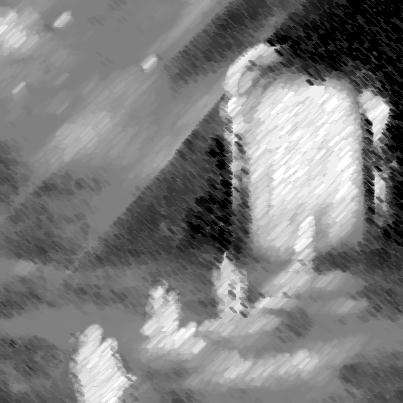 